   台北市不動產仲介經紀商業同業公會 函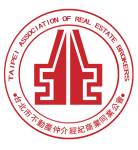                                                    公會地址：110台北市信義區基隆路1段111號-1                                                   公會網址：http://www.taipeihouse.org.tw/                                                   電子郵址：taipei.house@msa.hinet.net                                                   聯絡電話：2766-0022傳真：2760-2255       受文者：各會員公司發文日期：中華民國106年4月20日發文字號：北市房仲立字第106054號速別：普通件密等及解密條件或保密期限：附件： 主旨：請踴躍報名許效舜老師主講「改變人生角度～成就生命高度」講座!說明：教育訓練委員會蘇金城主委透過各管道及人脈關係籌辦了本次講座，特別邀請表演藝術家＆全能藝人-許效舜老師主講「改變人生角度～成就生命高度」。歷經人生的潮起潮落，2012年從谷底攀升獲第47屆金鐘獎綜藝節目主持人獎的許效舜，除了演戲，說學逗唱，還習得一手墨寶書畫功夫，也能用手指作畫，氣勢磅礡。在螢光幕上總是帶給觀眾歡笑的全能藝人許效舜，為何可以遇事冷靜不慌亂!為何能在演藝圈堅持打死不退，再創事業高峰!許效舜將分享自己闖蕩演藝圈、體悟內化的心得，讓大家了解如何用對的態度及方法，讓不可能的事變成可能，相信對您的工作與人生將有極大助益。本次講座內容豐富精彩可期，切勿錯失良機，請 貴公司鼓勵所屬員工踴躍報名!（名額有限）。參加對象：會員公司所屬員工。(完全免費，本次僅限455名，採先報名先登記方式，額滿為止，敬請踴躍報名!)協辦單位：臺北市不動產仲介經紀人員教育協會、台北市不動產經紀人公會四、時間：106年5月16日（週二）下午13：30報到(14:00～15:30) 五、地點：公務人力發展中心福華國際文教會館2樓卓越堂          (大安區新生南路三段30號) 六、報名方式：請傳真報名表至2760-2255或e：taipei-house01@umail.hinet.net後，              並請來電公會2766-0022劉小姐確認。請儘速繳納106年度常年會費，以利換發有效之「會員證書」及「識別標誌」，已繳費之會員公司請勿理會此訊息。為展現業界菁英響應愛心慈善活動，講座當天敬請攜帶統一發票，憑發票入場(事後由公會將發票捐贈給慈善團體)公會小叮嚀：因現場空調較冷，請攜帶薄外套防寒。因本次講座全程禁止錄音錄影，也無提供紙本講義，學員可自行攜帶筆記本做筆記。 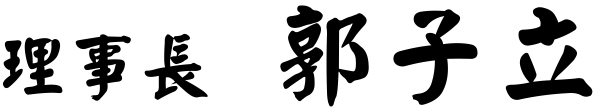 報名表(傳真：2760-2255後，並請來電公會2766-0022劉小姐確認。謝謝！)為避免資源浪費，煩請報名後務必出席。先報名先登記，額滿為止。感謝您！主講人介紹公司名稱：公司名稱：聯絡人：聯絡電話： 姓名：（共    位）姓名：（共    位）姓    名許效舜 老師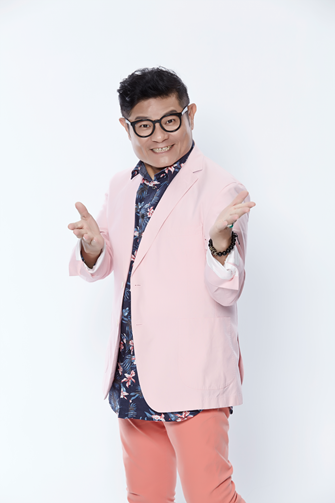 工作經歷法警、演員、諧星、主持人、明星棒球賽補手、球評、道具、編劇、美術、算命師個  人  作  品【節目主持】●77笑林練武功●77超級夜總會●愛喲我的媽●筆記台灣●綜藝大哥大 之〈黑白郎君黑白講〉單元●旅行應援團●2010高雄縣感恩祈福跨年晚會●全民大卡拉●卡拉永遠OK●無敵鐵金鋼●布魯樂翻天●雙喜俱樂部●王牌攝影棚●台視群星會●愛情萬萬歲●綜藝大順利●笑彈總動員●台灣樂麗屋●台灣強強滾●婆婆媽媽發財車●瘋神無雙●歡樂幸運星●台灣發明王●週日玉玲龍●歡喜玉玲龍●鐵獅玉玲瓏●電視笑話冠軍●醜人俱樂部●週末晚點名●在台灣的故事●黃金夜總會●石頭族樂園●無敵星期六●電視俱樂部●百戰百勝●紅白勝利●歡樂周末派●現象追蹤點●連環泡●誰來開口●娛樂星聞 小燕有約–助理主持●歡樂傳真●歡喜就好●辣妹向前衝●喂～是在搞甚麼鬼主題改變人生角度～成就生命高度改變人生角度～成就生命高度